              от  ____ августа  2015 года №269     Направляю Вам повестку 78-го заседания Собрания депутатов Карталинского муниципального района, которое состоится 27 августа  2015 года в 11-00 часов местного времени. Прошу не планировать командировки и другие мероприятия в этот день:Об утверждении Перечня движимого имущества, передаваемого в собственность Карталинского муниципального района (принято опросным листом 28.07.2015г.). (Е.И. Горбачева).О приобретении в муниципальную собственность Карталинского муниципального района автобуса по договору  лизинга (принято опросным листом 07.08.2015г.). (Е.И. Горбачева).О приобретении 2-х комнатной квартиры, предоставляемой по договору специализированного (служебного) найма работникам здравоохранения в Карталинском муниципальном районе (принято опросным листом 07.08.2015г.). (Е.И. Горбачева).Об исполнении бюджета Карталинского муниципального района за I полугодие  2015 года (Д.К.Ишмухамедова).О внесении изменений и дополнений в Решение Собрания депутатов Карталинского муниципального района от 25 декабря 2014 года №774 «О бюджете Карталинского муниципального района на 2015 год и плановый период 2016 и 2017 годов» (Д.К.Ишмухамедова).О работе  Контрольно-счетной палаты  Карталинского муниципального района за 1 полугодие 2015 года. Информация об исполнении предписаний и представлений КСП, направленных в адрес проверяемого учреждения (предприятия). (Г.Г.Синтяева).О ходе подготовки объектов ЖКХ города Карталы и Карталинского района, учреждений социальной сферы Карталинского муниципального района к работе в осенне-зимний период 2014-.г. (С.В.Ломовцев, Г.А.Клюшина).О выполнении за 1 полугодие 2015 года муниципальной программы «Крепкая семья» на 2014–2016 годы в Карталинском муниципальном районе Челябинской области» (Г.А.Клюшина).Об отчёте о результатах оперативно-служебной деятельности Межмуниципального отдела МВД России «Карталинский» за  1 полугодие 2015 года (А.В.Васильев).О ситуации на рынке труда Карталинского муниципального района в I полугодии  2015 года (Н.А.Плохих).О присуждении премии Собрания депутатов Карталинского муниципального района работникам образования (Е.И.Горбачёва).О присуждении премии Собрания депутатов Карталинского муниципального района «Общественное признание» (Е.И.Горбачёва).О внесении изменений в Решение Собрания депутатов Карталинского муниципального района №393 от 19 июля 2012 года «Об утверждении Положения «Об Управлении социальной защиты населения Карталинского муниципального района» (М.М.Вергилес).О внесении изменений в Решение Собрания депутатов Карталинского муниципального района от 31.05.2012 года № 362 «Об утверждении Положения «О порядке определения размера арендной платы за использование земельных участков, государственная собственность на которые не разграничена». (О.В. Мясоедова). О перечне движимого имущества, находящегося в государственной собственности Челябинской области, передаваемого в собственность Карталинского муниципального района. (О.В. Мясоедова). О перечне движимого имущества, находящегося в государственной собственности Челябинской области, передаваемого в собственность Карталинского муниципального района.(О.В. Мясоедова).Об утверждении Положения о добровольных пожертвованиях в муниципальном образовании Карталинского муниципального района. (Г.Р. Макарова).О внесении изменений и дополнений в Регламент Собрания депутатов Карталинского муниципального района».(Е.И. Горбачева). О реорганизации муниципальных дошкольных образовательных учреждений Карталинского муниципального района.  (Г.А. Клюшина).О перечне недвижимого имущества передаваемого в собственность Карталинского муниципального района.Разное.Председатель Собрания депутатовКарталинского муниципального района                                                             Е.И.Горбачева     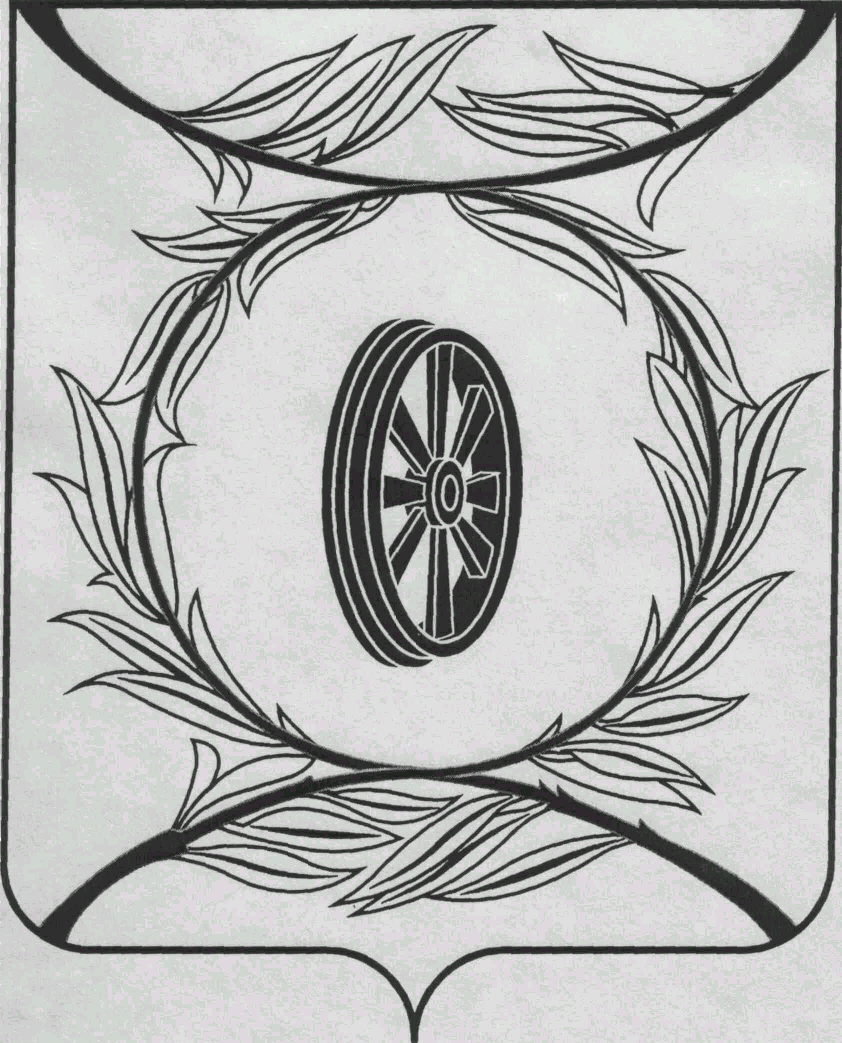 СОБРАНИЕ ДЕПУТАТОВКАРТАЛИНСКОГОМУНИЦИПАЛЬНОГО РАЙОНА457351, Челябинская областьгород Карталы, улица Ленина, 1телефон/факс : (835133)  2-20-57телефон : (835133) 2-28-90от ____ января 2014  года №___________________________________

______________________________

______________________________